Top Eleven Ways for Wyngate Parents
 to Kick Off the School Year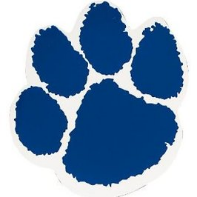 Join the Wyngate Parents Listserv The PTA’s Google Group gives you timely updates on school/PTA activities and offers a simple way to connect with other families. To subscribe, send an email to WyngateParents@gmail.com or visit the Communications/Listserv section of wyngatepta.com. Questions? Contact Lauren Lamoureux (L_Lamoureux@acs.org) or Maria Turner (turnermail97@yahoo.com). 
Update Your Profile in the PTA’s School Directory—Deadline: September 22The directory has class rosters, contact information for parents and staff, and more. To be included, you MUST verify your contact information at AtoZconnect.com. For instructions, visit the Communications/Directory section of wyngatepta.com. Questions? Contact Rachel Fisher (wyngateesdirectory@gmail.com).
Join the PTAAs a member, you’ll receive a school directory (print and online access) and will be providing vital support to our students, teachers, parents, and community.  Membership is $40 per household and is tax deductible. Wondering how the PTA uses these funds? Visit the About Us section of wyngatepta.com. To join, log in to your AtoZconnect.com account, go to the “store” and select "products," and then "membership." (Note: No one will be denied membership because of financial circumstances. If your situation warrants it, please contact us for individual consideration.) Questions? Contact Andrea Bonior (wyngateesmembership@gmail.com). 
Make a Donation to the PTADues do not cover all of our costs, including cultural arts programming, Scholastic publications, and continuing education for our teachers. Please consider making a tax-deductible donation of $50 per student. To donate, log into the AtoZconnect.com store and select "products," and then "donations." Questions? Contact Eric Whisenhunt at ewhisenhunt@computershowcase.com. 
Show your Wildcat PrideOrder Wyngate-branded clothing at wyngatespiritwear.com. SpiritGear (car magnets, pencils, blankets) are available for purchase at many PTA events. Questions? Contact Robin McNeil (rio922@yahoo.com).(OVER)Help Wyngate Earn Easy MoneySign up for the free AmazonSmile program (smile.amazon.com) and designate the Wyngate PTA or Wyngate Foundation to earn 0.5% of the purchase price of eligible products. Questions? Contact Kara Bundy (karabundy@gmail.com).Connect your grocery store loyalty cards to the school. Learn more at the Loyalty Cards section of wyngatepta.com. Questions? Contact Kara Bundy (karabundy@gmail.com).Collect Box Tops for Education (boxtops4education.com) and drop them in the bin in the school lobby. Questions? Contact Susannah Nelson (svandre@gmail.com).
Volunteer with the PTAWithout your involvement, the PTA cannot provide the resources and events that make Wyngate so wonderful. There are lots of options--daytime or evening; one-time or ongoing; leaders or helpers. Let us know how you can be involved by filling out the survey in the About Us/Volunteer Committees section of wyngatepta.com. Questions?  Contact Caryn Seligman (carynrp@yahoo.com).Download the School Calendar--NEW THIS YEAR!Your PTA has created a handy Google calendar with all the key dates for MCPS, Wyngate, and PTA events. Visit the Calendar section of wyngatepta.com for instructions on how to download it to sync with your personal Google calendar. You can also find a PDF of the PTA’s calendar for the year in the same section. 
Plan to Attend the Next PTA Meeting—October 2 at 7pm in the Media CenterPlease join us at this year’s first meeting of your PTA. You’ll hear an informative speaker (topic to be announced), get updates from the principal and PTA leaders, and have an opportunity to connect with fellow Wygnate parents. The PTA provides complimentary babysitting for school-aged children in a kindergarten classroom.
Learn About After School-Activities at WyngateWyngatepta.com lists after-school activities held at Wyngate. Note that neither the school nor the PTA sponsors or is responsible for coordinating these activities. Please contact the after-school activity provider directly with any questions or concerns.
Label Everything! (jackets, sweatshirts, lunchboxes, water bottles, books, etc.) Lost items with name labels are reunited with their owners by PTA volunteers. Unlabeled items go to the lost and found rack (outside of the all purpose room) and if not claimed, are donated to charity.  Questions? Contact Margo Khoo, (minethos@gmail.com) or Lisa Whisenhunt (lisapwhisenhunt@gmail.com). 